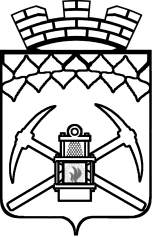 КЕМЕРОВСКАЯ ОБЛАСТЬАДМИНИСТРАЦИЯ БЕЛОВСКОГО ГОРОДСКОГО ОКРУГАУПРАВЛЕНИЕ ОБРАЗОВАНИЯ АДМИНИСТРАЦИИ БЕЛОВСКОГО ГОРОДСКОГО ОКРУГАПРИКАЗС целью обучения педагогов дистанционным образовательным технологиям, пропаганды дистанционных форм обучения, привлечения средств массовой информации и общественности к проблемам организации сетевого взаимодействия всех участников образовательного процесса и в соответствии с Планом работы на 2019-2020 учебный год ПРИКАЗЫВАЮ:Утвердить положение о проведении муниципального этапа областного конкурса «Кузбасское БлогоОбразование» (Приложение № 1).Довести до сведения руководителей образовательных организаций положение о проведении муниципального этапа областного конкурса.Полномочия по проведению муниципального этапа областного конкурса передать МБУ ИМЦ города Белово (руководитель Шадрина Т.И.).Контроль исполнения приказа возлагается на заместителя начальника Управления образования Администрации Беловского городского округа 
С.Н. Корнилову.Начальник Управления						В.Я. ШафиркоПриложение №1к приказу №_____от__________Положениео муниципальном этапе областного конкурса «Кузбасское БлогоОбразование» Общие положенияНастоящее положение устанавливает порядок организации и проведения муниципального этапа областного конкурса «Кузбасское БлогоОбразование» (далее –Конкурс), определяет условия, сроки, требования к составу участников, жюри и экспертной группе Конкурса, представлению материалов, конкурсные мероприятия, включая отбор победителей Конкурса.Учредителем Конкурса является Управление образования Администрации Беловского городского округа.1.3. Конкурс проводится в целях выявления, поддержки и поощрения позитивного опыта использования коллективных и индивидуальных образовательных блогов в организации учебно-воспитательного процесса в образовательных организациях, педагогической деятельности работников системы образования, профессиональных сообществ работников системы образования Кемеровской области. Конкурс направлен на популяризацию использования образовательных блогов во всех направлениях деятельности образовательных организаций, педагогов, профессиональных сообществ, распространение инновационного опыта применения ИТ-технологий, стимулирование непрерывного профессионального и личностного роста работников региональной системы образования, пропаганду инновационных идей и достижений.1.3. Организационное сопровождение Конкурса обеспечивает муниципальное бюджетное учреждение «Информационно-методический центр города Белово» (далее МБУ ИМЦ города Белово).1.4. Для организационного обеспечения проведения Конкурса создается Оргкомитет, который состоит из председателя, заместителя председателя и членов комитета. Оргкомитет формирует экспертную группу.1.5. В состав экспертной группы входят специалисты муниципальных органов Управления образования, руководители структурных подразделений и специалисты МБУ ИМЦ города Белово, педагогические и руководящие работники образовательных организаций, победители и лауреаты областных конкурсов профессионального мастерства, представители общественных организаций, специалисты, делегированные учредителем Конкурса.1.6. Для привлечения к событиям Конкурса широкой общественности в средствах массовой информации (в том числе на сайте МБУ ИМЦ города Белово размещается информация о проведении и итогах Конкурса).2. Мероприятия Конкурса2.1. Участниками конкурса могут быть образовательные организации Беловского городского округа, реализующие программы общего образования и дополнительного образования детей. 2.2. Для участия в Конкурсе образовательным организациям необходимо пройти электронную регистрацию по ссылке (https://forms.gle/NkmiLnPa1sMDRRYo9) и прикрепить следующие материалы:Аннотация к конкурсной работе.Ссылка на блог.2.3. Муниципальный этап проводится в заочной форме в 1 тур.2.4. Заочный тур предполагает экспертное рассмотрение конкурсных материалов по следующим номинациям: - «Коллективный блог» (блог класса, группы, детского объединения, сообщества педагогов, образовательной организации),- «Индивидуальный блог» (блог работника образования).На конкурс представляется аннотация (до 2 стр., в формате *doc или *docx) с указанием цели и задач создания блога, описанием его использования, значимости, актуальности, роли, которую играет блог в жизни образовательной организации, сообщества, работников образования, адрес блога (ссылка). Данные материалы прикрепляются при регистрации.	Оценивается связь с информационно-образовательной средой образовательной организации, направленность на совместную деятельность субъектов воспитательно-образовательного процесса.Критерии:- актуальность тематики содержания коммуникации в блоге,- динамичность блога, регулярность обновления информации, стиль и грамотность сообщений,- технологичность, наличие навигационных элементов,- мультимедийность, представление информации в различных форматах,- наличие и выдержанность стиля оформления блога.		2.5. Материалы, оформленные с нарушением настоящего положения и сроков подачи, к рассмотрению не принимаются.		2.6. Техническая поддержка размещения материалов по тел.: 89505822476, электронная почта: olganicl@yandex.ru.		2.7. Конкурсные материалы заочного тура оцениваются экспертной группой, по итогам составляется общий рейтинг участников, который передается в Оргкомитет для определения и утверждения победителей Конкурса.Сроки проведения КонкурсаЗаявки и конкурсные материалы на Конкурс принимаются в срок с 02 по 31 марта 2020 года. Результаты заочного тура будут опубликованы на сайте МБУ ИМЦ города Белово не позднее 13 апреля 2020 года. 3. Подведение итогов Конкурса3.1. По итогам заочного тура экспертная группа по согласованию с Оргкомитетом определяет не более четырех победителей в каждой номинации (по одному – от дошкольных образовательных организаций и организаций дополнительного образования детей; два – от общеобразовательных организаций, включая образовательные организации для детей-сирот и детей, оставшихся без попечения родителей). 3.2. Все участники получают электронный сертификат участника Конкурса.3.3. Победитель представляет свои материалы на областной этап конкурса «Кузбасское БлогоОбразование». Приложение 1Состав оргкомитетаПодготовлен:Директор МБУ ИМЦ города Белово						Т.И. ШадринаСогласовано:Заместитель начальника Управления								С.Н. КорниловаНачальник отдела АПР							В.О. Самошкина№№Об утверждении положения о проведении муниципального этапа областного конкурса «Кузбасское БлогоОбразование»Об утверждении положения о проведении муниципального этапа областного конкурса «Кузбасское БлогоОбразование»Об утверждении положения о проведении муниципального этапа областного конкурса «Кузбасское БлогоОбразование»Об утверждении положения о проведении муниципального этапа областного конкурса «Кузбасское БлогоОбразование»№п/пФИОСтатус в оргкомитетеМесто работы1Корнилова Светлана НиколаевнаПредседательЗаместитель начальника Управления образования Администрации Беловского городского округа2Шадрина Татьяна ИвановнаЗаместитель председателяДиректор МБУ ИМЦ города Белово3Михайлец Игорь ВалерьевичЗаместитель председателяЗаместитель директора МБУ ИМЦ города Белово4Подерягина Татьяна НаполеоновнаЧлен комитетаРуководитель сектора МБУ ИМЦ города Белово5Жданова Светлана МихайловнаЧлен комитетаГлавный специалист МБУ ИМЦ города Белово6Темнорусова Ольга НиколаевнаЧлен комитетаГлавный специалист МБУ ИМЦ города Белово7Чиж Инна АнатольевнаЧлен комитетаГлавный специалист МБУ ИМЦ города Белово8Инжуватова Нина НиколаевнаЧлен комитетаГлавный специалист МБУ ИМЦ города Белово9Бернацкая Альбина ГеннадьевнаЧлен комитетаСпециалист МБУ ИМЦ города Белово